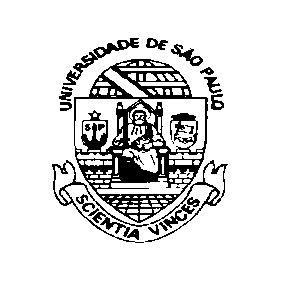           UNIVERSIDADE DE SÃO PAULOFaculdade de Filosofia, Letras e Ciências Humanas         Departamento de Letras ModernasÁrea de Espanhol e Literaturas Espanhola e Hispano-americana2º Trabalho de Literatura Hispano-Americana: Discursos da Conquista - Profª Drª. Laura Hosiasson.Bernal Díaz de Castillo1- Quem é Bernal Díaz de Castillo? O que faz dele um narrador diferente dos outros dois? Descreva também sua prosa, as peculiaridades de seu estilo, se apoiando em exemplos.2- Escolha um episódio de qualquer um destes três textos (Colombo, Cortés ou Bernal Díaz) que tenha deixado mais marcas em você. Descreva-o e comente. Instruções:- NUNCA DEIXE AS CITAS FALANDO SOZINHAS!- FAÇA USO DA BIBLIOGRAFIA, DE PELO MENOS DOIS TEXTOS PARA CADA ASPECTO OU TEMA TRATADO. - O trabalho pode ser escrito em português.- Duas a três páginas para cada pergunta (total de cinco ou seis páginas).- Colocar a bibliografia usada no final.- toda a bibliografia necessária está disponível na pasta virtual da disciplina na fotocopiadora e na página do moodle, através do link: http://disciplinas.stoa.usp.br/course/view.php?id=5069